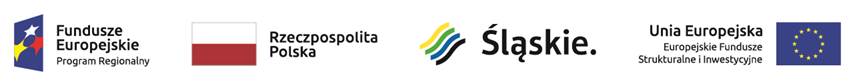 Załącznik do Sprawozdania rocznego z wdrażania RPO WSL w 2022 rokuSTRESZCZENIE SPRAWOZDANIA ROCZNEGO ZA 2022 ROK Z REALIZACJI REGIONALNEGO PROGRAMU OPERACYJNEGO WOJEWÓDZTWA ŚLĄSKIEGO 2014-2020 (PODAWANE DO WIADOMOŚCI PUBLICZNEJ)INFORMACJE OGÓLNE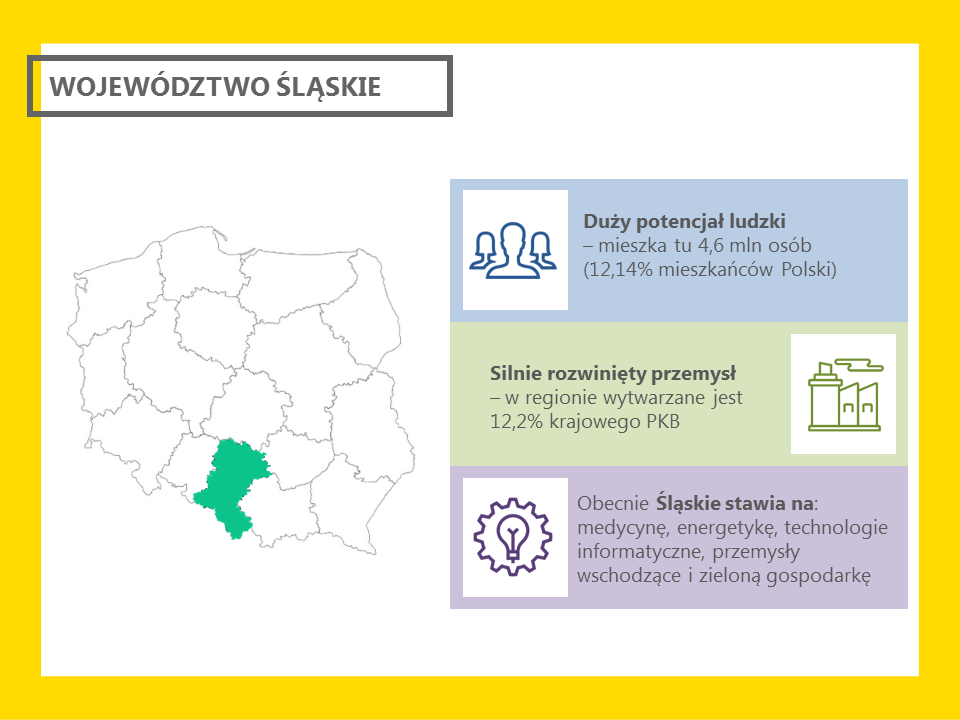 Regionalny Program Operacyjny Województwa Śląskiego na lata 2014-2020 (w skrócie: RPO WSL) dysponuje największą w skali kraju pulą środków przyznaną na program regionalny w wysokości blisko 3,53 mld EUR (stanowi to ok. 11% całego budżetu na wszystkie programy regionalne). Na tę sumę składają się środki z dwóch funduszy: Europejskiego Funduszu Rozwoju Regionalnego oraz Europejskiego Funduszu Społecznego. Dzięki temu możliwa jest realizacja kompleksowych projektów polegających nie tylko na inwestycjach infrastrukturalnych, ale także przedsięwzięć społecznych, adresowanych bezpośrednio do mieszkańców regionu.O specyfice programu regionalnego stanowi to, że zarządzany jest przez samorząd na poziomie województwa, a dostępne środki wspomagają jego rozwój z uwzględnieniem szczególnych dla niego potrzeb. Na podstawie takiej diagnozy w ramach RPO WSL wyodrębniono piętnaście tzw. osi priorytetowych, czyli obszarów wsparcia, w których wnioskodawcy mogą realizować swoje projekty. 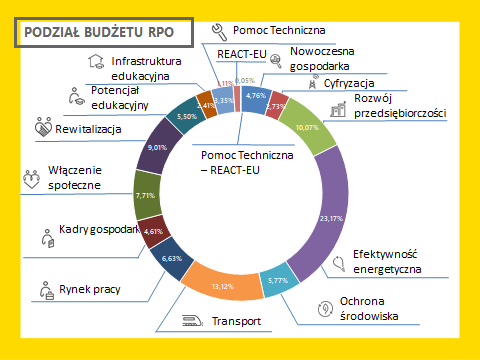 O środki z programu mogą się ubiegać zasadniczo wszyscy z wyjątkiem osób fizycznych nieprowadzących działalności gospodarczej, czyli osób prywatnych. Główni beneficjenci programu to przedsiębiorcy, jednostki samorządu oraz fundacje i stowarzyszenia. Wszyscy mieszkańcy jednak korzystają ze środków europejskich, biorąc udział w projektach czy użytkując infrastrukturę.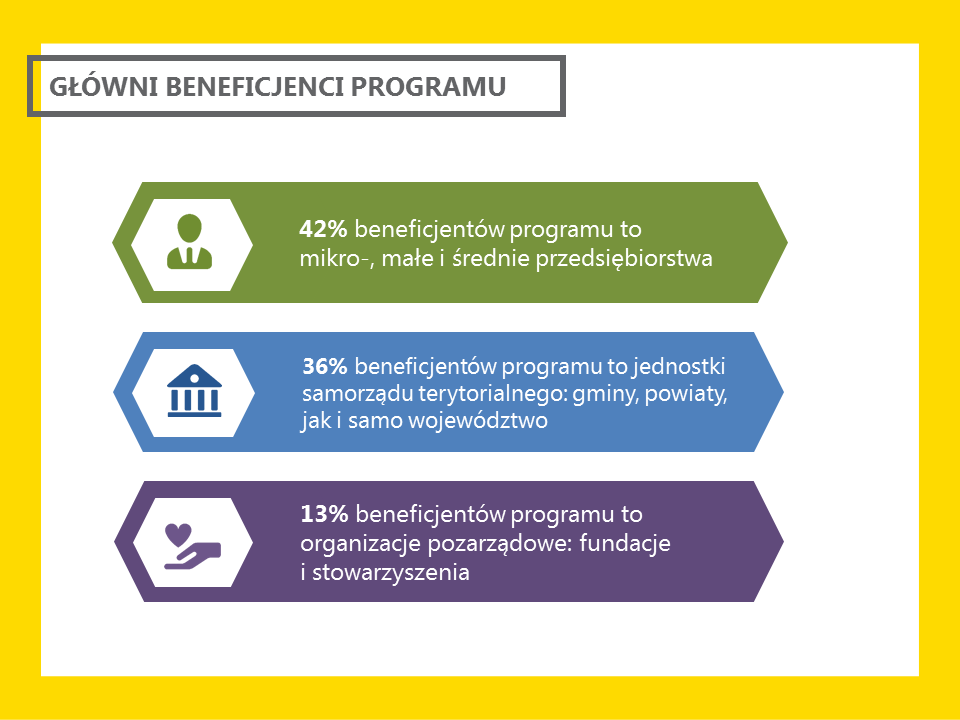 Organem odpowiedzialnym za koordynowanie i zarządzaniem programem jest Zarząd Województwa Śląskiego, natomiast większość obowiązków związanych z obsługą programu została powierzona trzem wydziałom Urzędu Marszałkowskiego Województwa Śląskiego.POSTĘP REALIZACJI PROGRAMU – STAN NA KONIEC 2022 R.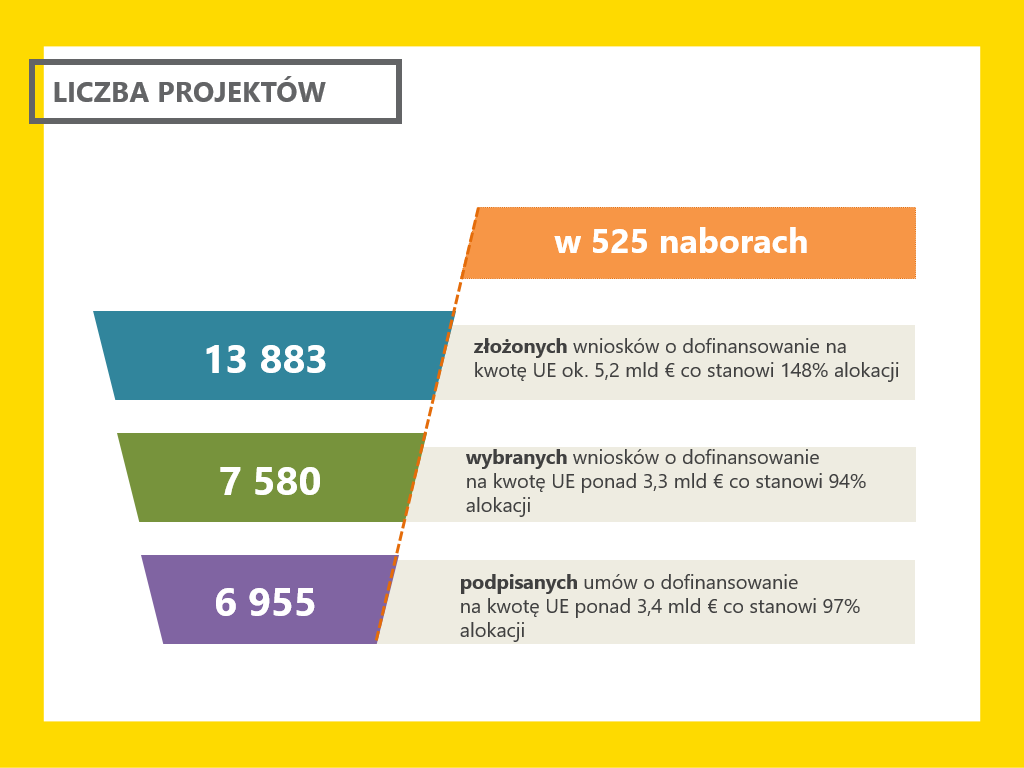 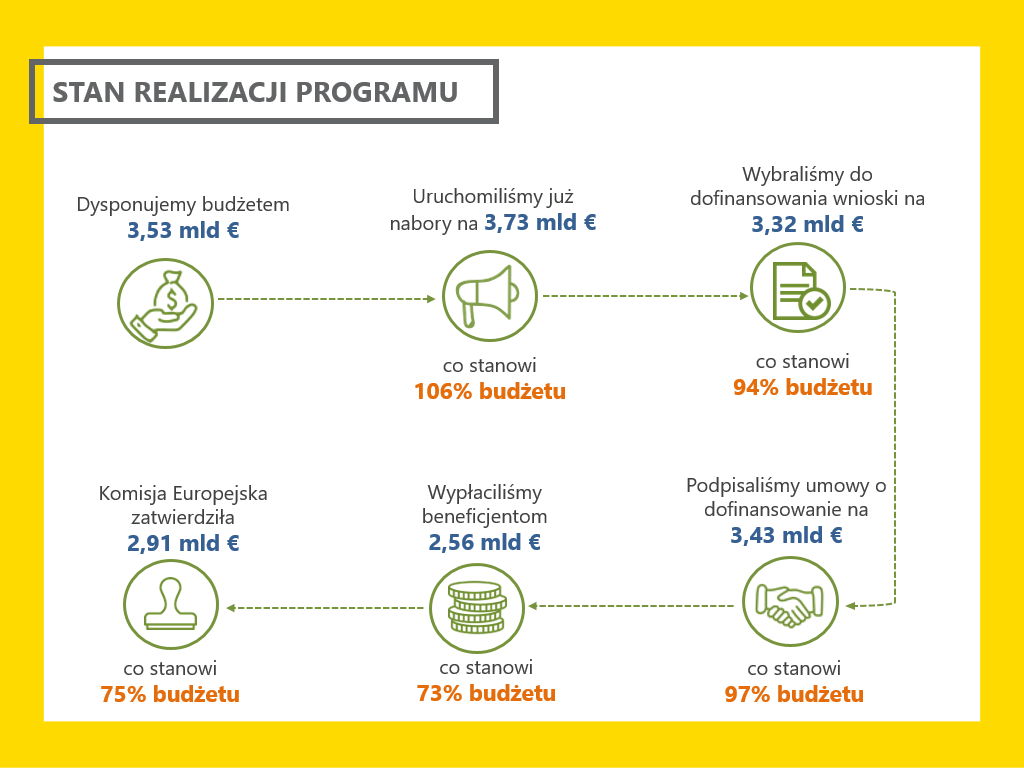 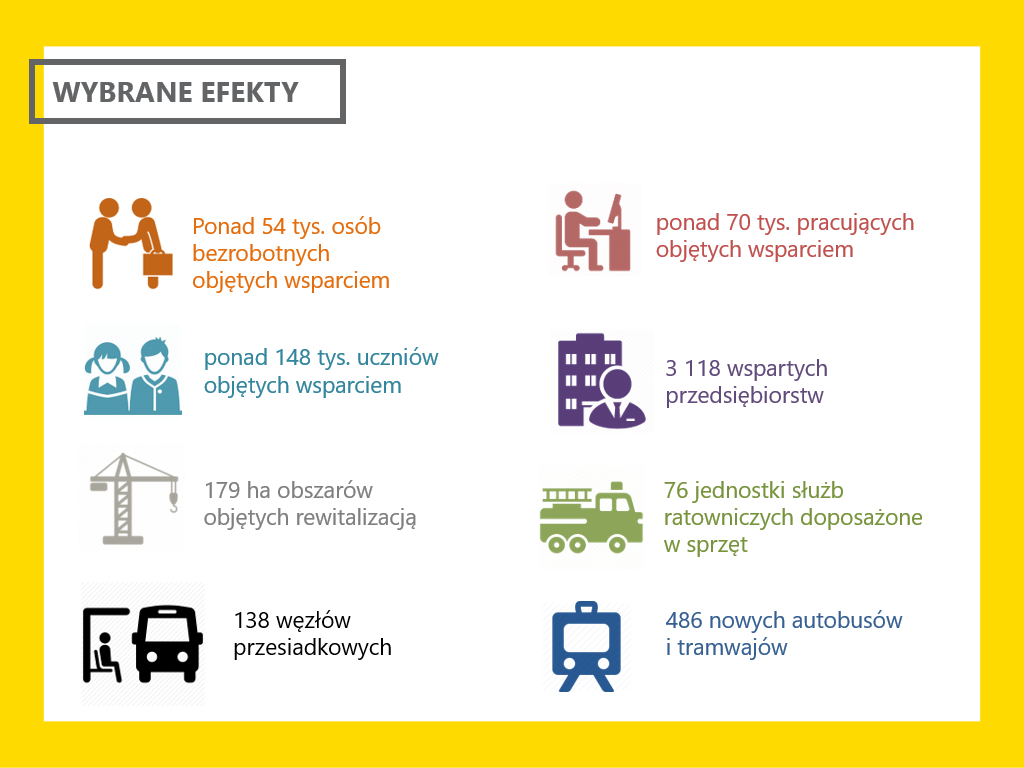 